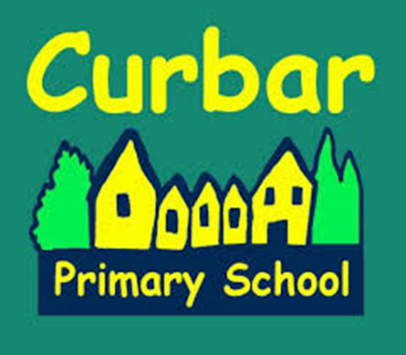 School UniformThe school has a dress code, which we actively encourage the children to follow.  It generates a feeling of belonging to the Curbar family and being part of a team.  It also looks really smart!  Polo shirts, sweat shirts, t-shirts and other items with the printed school logo are available.  School uniform is ordered online at School Trends https://www.schooltrends.co.uk/ Hoodie					  Blue (please note hoodies are for PE only)BoysTrousers/shorts/socksGreyShirtNavy or WhiteSweatshirt or jumperJade GreenShoesBlack / Brown / GreyGirlsSkirt/pinafore/trousersGreyShirtNavy or WhiteSummer dressGreen and White check / stripesSocks/tightsGrey / White / NavySweatshirt/cardiganJade GreenShoesBlack / Brown / GreyPE Kit for all childrenT-shirtJade Green or WhiteShortsBlack / NavyPlimsollsBlack (elasticated for infants)Slipper bagAny colour